Milovanov IvanGeneral details:Certificates:Experience:Documents and further information:Available Biometric travel passportPosition applied for: Motorman 1st classAdditional position applied for: OilerDate of birth: 29.11.1983 (age: 33)Citizenship: UkraineResidence permit in Ukraine: YesCountry of residence: UkraineCity of residence: OdessaPermanent address: 57,str.Ichaka Rabina,app.71Contact Tel. No: +38 (096) 063-48-68 / +38 (093) 646-64-17E-Mail: vaha69929819@gmail.comSkype: vaha699298U.S. visa: NoE.U. visa: NoUkrainian biometric international passport: YesDate available from: 30.11.2017English knowledge: ModerateMinimum salary: 1600 $ per month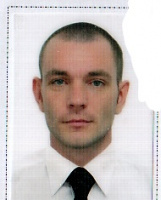 DocumentNumberPlace of issueDate of expiryCivil passportKK422360Odessa00.00.0000Seamanâs passportAB443413Odessa16.12.2020Tourist passportFG996973Odessa17.07.2027TypeNumberPlace of issueDate of expiryCOP Able seafarer engine11625/2015/01Izmail03.07.2017COC on basic training for cargo operations on tankers12407/2015/07Nicolaev19.08.2020Basic safety training and instruction6775UIzmail19.05.2020Proficiency in Survival Craft & Rescue Boats10532UIzmail21.05.2020Advanced Fire Fighting14991/2015/ATOdessa17.08.2020Medical First Aid on board ship06599Odessa05.08.2020PositionFrom / ToVessel nameVessel typeDWTMEBHPFlagShipownerCrewingOiler21.06.2016-02.12.2016SunriseCrude Oil Tanker71000MAN B&W/5S60MC13670ComorosBarford Industries CorpAzamara GroupWiper10.10.2015-20.03.2016MartinOil Chemical Tanker23188Sulzer/6RTA5210000ComorosMarfrandt-SA-PanamaAzamara GroupWiper18.12.2014-29.03.2015AlorsOil Chemical Tanker28256AESA B&W 5S60MC12750PanamaBarford Industries CorpAzamara GroupWiper14.08.2014-25.11.2014PVT SeaLionChemical Tanker9544MAN B&W/7L35MC6160VietnamPetrovietnam TransportationAzamara Group